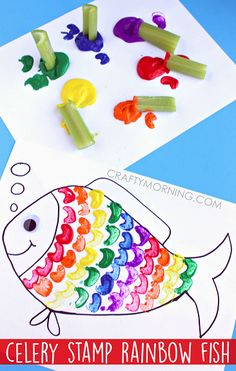 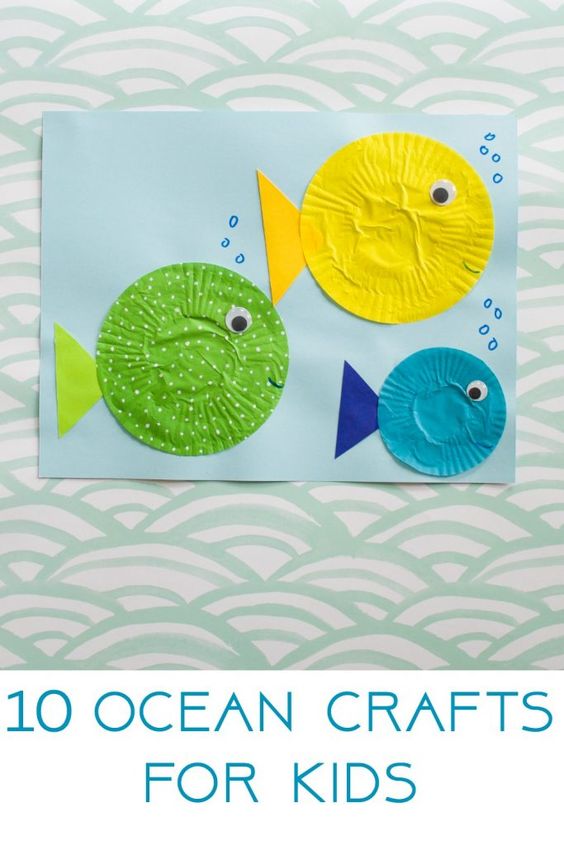 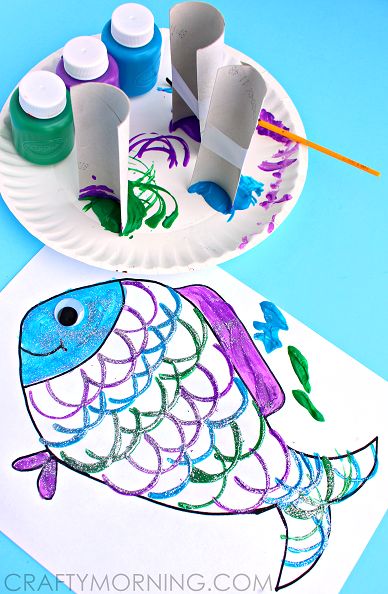 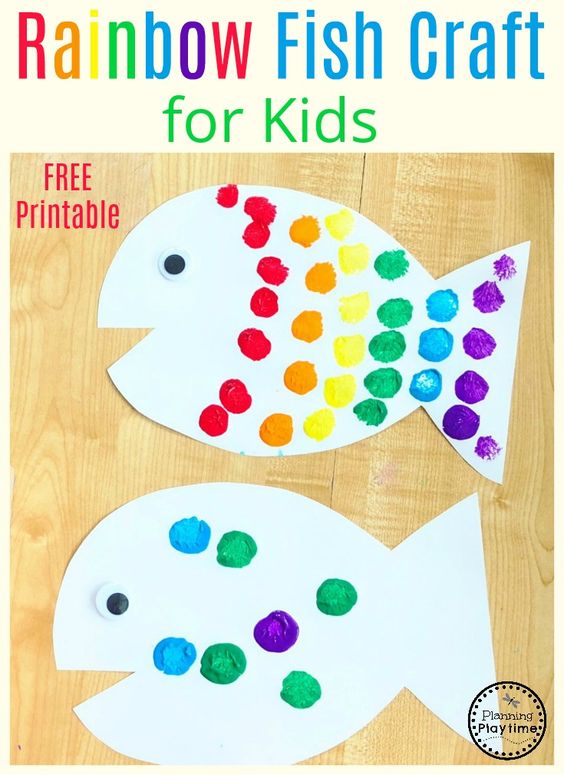 Can you create your own fish? Here are a few ideas but feel free to use anything you want. 